ФонетикаПиньинь – фонетическая азбука на основе латиницы. С помощью нее записывается произношение китайских иероглифов.Произношение каждого отдельного иероглифы записывается одним слогом. Каждый слог состоит из инициали (согласная или буквосочетание, может отсутствовать) и финали (гласная или буквосочетание, присутствует обязательно).Над гласной буквой финали пишется тон. Разным тонам одного и того же слога будут соответствовать разные иероглифы с разными значениями. Некоторые слоги не тонируются. 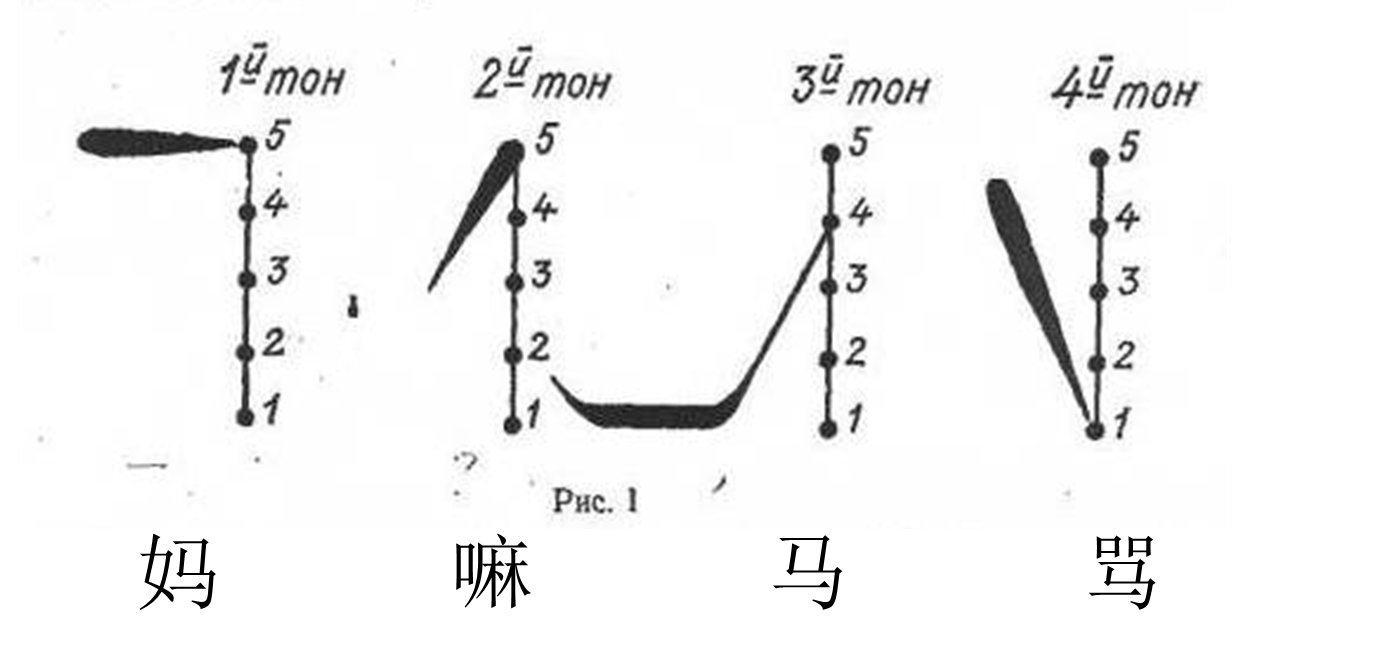         mā (мама) 	    má (конопля) 	     mǎ (лошадь) 	   mà (ругаться)Правила транскрибирования:Инициали:B – [б]P – [пх]D – [д]T – [тх]G – [г]K – [кх]F – [ф]H – [х]M – [м]N – [н]L – [л]J – [дз]Z – [цз]Q – [тс’]X – [с’]Zh – [дж]Ch – [чх]Sh – [ш]C – [ц/цх]S – [с]R – [ж]Финали:А – [а]e – среднее между русским [ы] и [э]i – [ы] или [и]u – [у]er – [ар]ai – [аи]ei – [эй]ao – [ао]ou – [оу]ia – [иа]ie – [ие]iao – [йао]iu/iou – [йоу]ui/uei – [уэй]Переднеязычные: (кончик языка касается неба около верхних передних зубов) an – [ань] ian – [йань]en – [энь]in – [инь]Заднеязычные: (носовой звук, язык оттягивается назад и касается неба корнем около горла)ang – [ан]iang – [йан]eng – [эн]ing – [ин]ong – [ун]iong – [йун]Иероглифика1 иероглиф = 1 лексическое значение (иногда целое слово) = 1 слог = 1 знак, записанный в пространстве из клеточек 2*2 [сами китайцы тетради в клетку не используют, однако размер иероглифов примерно совпадает].В китайском языке несколько десятков тысяч иероглифов. Среднеобразованный китаец знает порядка 3 тысяч.Первые иероглифы появились примерно в 16 в. до н. э. (гадательные надписи на панцирях черепах в эпоху государства Шан-Инь). В дальнейшем начинают использовать бамбуковые пластинки (первые книги в эпоху государства Чжоу). Уже к началу нашей эры иероглифы стали писать кистью и сформировались 4 стиля написания иероглифов: 1) лишу (чиновное, сидячее), 2) кайшу (образцовое, стоячее), 3) синшу (курсив, идущее), 4) цаошу (скоропись, бегущее).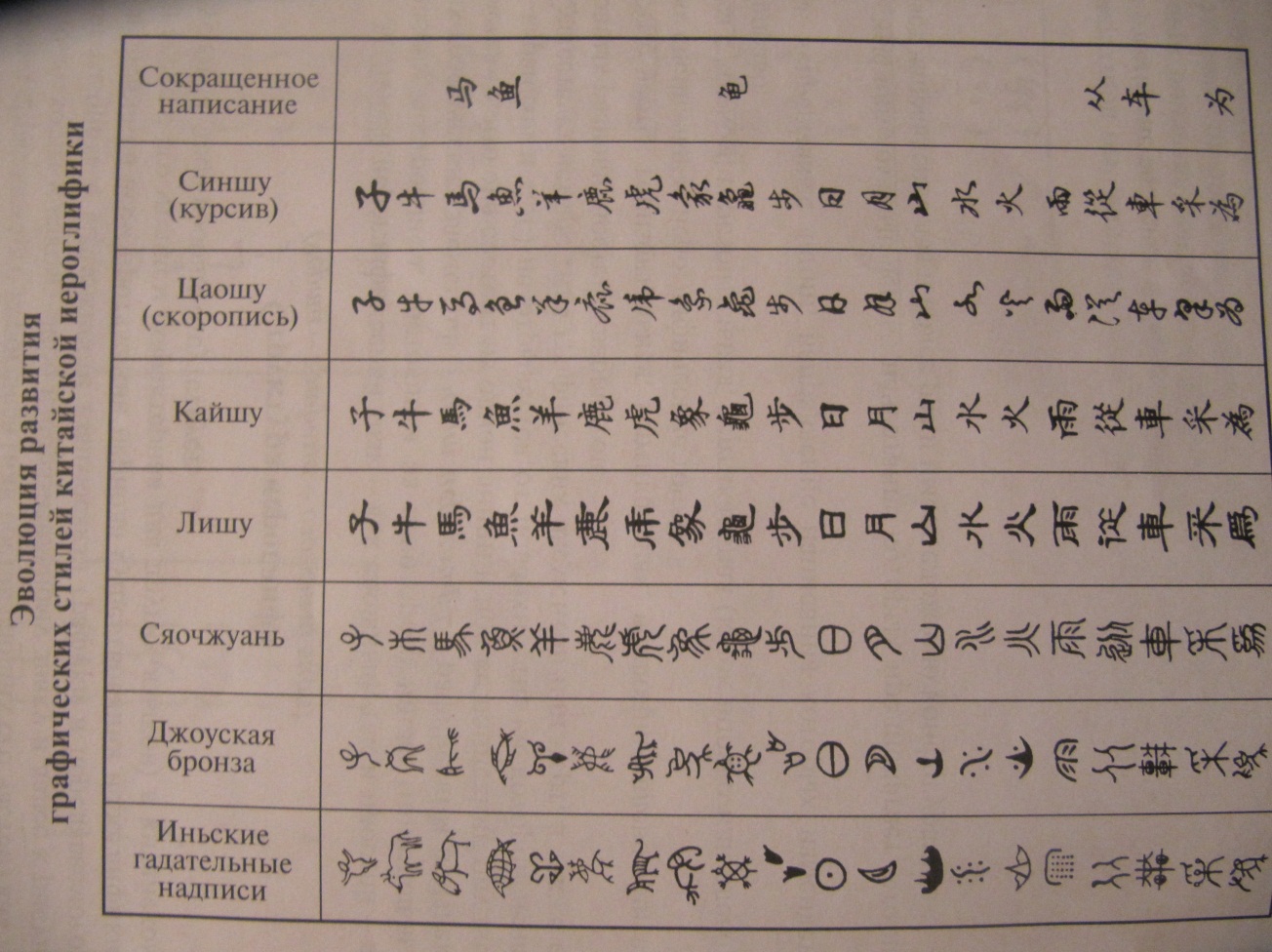 Все иероглифы записываются с помощью черты. Все черты пишутся слева-направо и сверху-вниз. Порядок написания черт также определен для каждого иероглифа и следует все той же формуле: сверху-вниз и слева-направо.Иероглифы делятся на 2 типа: простые (графемы) и сложные (составные). Графем (или пиктограмм) насчитывают порядка 300 штук. Они восходят к древним (наскальным) изображениям и зачастую очень похожи на то, что мы можем наблюдать в реальной жизни. Эволюцию иероглифом-пиктограмм можно наблюдать на картинке.Сложные иероглифы делятся на идеографические (несколько графем-ключей, помогающих понять смысл; чтение графем и целого иероглифа никак не связаны) и фоноидеографические знаки (ключ+фонетик). При этом 1 фонетик иногда поддерживает несколько чтений (без учета тона). В китайском языке 214 ключей. При этом графике ключа может отличаться от графики самостоятельного знака. Например, 人«человек» - 你«ты» (слева ключ «человек»).После становления КНР (1949) коммунистическая партия стала активно разрабатывать реформу письменности, по которой многие иероглифы были упрощены. Упрощенная иероглифика сейчас используется во всем материковом Китае. О-в Тайвань по-прежнему пользуется сложными иероглифами. Урок 1.Грамматика.Приветствие: подлежащее (тот, к кому обращаемся) + хорошо (пожелание всего хорошего)你好! Привет! 老师好! Здравствуйте, учитель! 你们好! Здравствуйте! (вы)	       Masha 好! Здравствуй, Маша!Вопрос: повествовательное предложение + вопросительная частица 吗.你好吗? Как дела? /Ты+хорошо+?/ Альтернативный вопрос: »-« не»-«?你好不好? Как дела? /Ты+хорошо+не+хорошо?/Утверждение: подлежащее + сказуемое = 很(очень) + качественное прилагательное.我很好. У меня все хорошо. /Я+очень+хорошо/Иероглиф 很 не несет никакой эмоциональной нагрузки и нужен только с точки зрения грамматики.Обратный вопрос: подлежащее (тот, на кого переводим предыдущий вопрос) + вопросительная частица 呢.你呢? А ты? 他呢? А у него? 她呢? А ей?При идентичном ответе 2 раза подряд (даже разными людьми) перед повторяющейся частью (сказуемым) пишется иероглиф 也(тоже).我也很好. У меня тоже все хорошо. /Я+тоже+очень+хорошо/Диалог:А: 你好吗?В: 我很好, 你呢?А: 我也很好.Урок 2.Грамматика.Знакомство: 你叫什么? Как тебя зовут? /Ты+зваться+как?/Сказуемое = глагол.Вопрос: вопросительное слово на месте того члена предложения, про которое спрашиваем.我叫____. Меня зовут ____. /Я+зваться+имя/认识你很高兴. Очень рад(а) с тобой познакомиться. /Познакомиться+ты+очень+рад/ Урок 3. Счет1-10: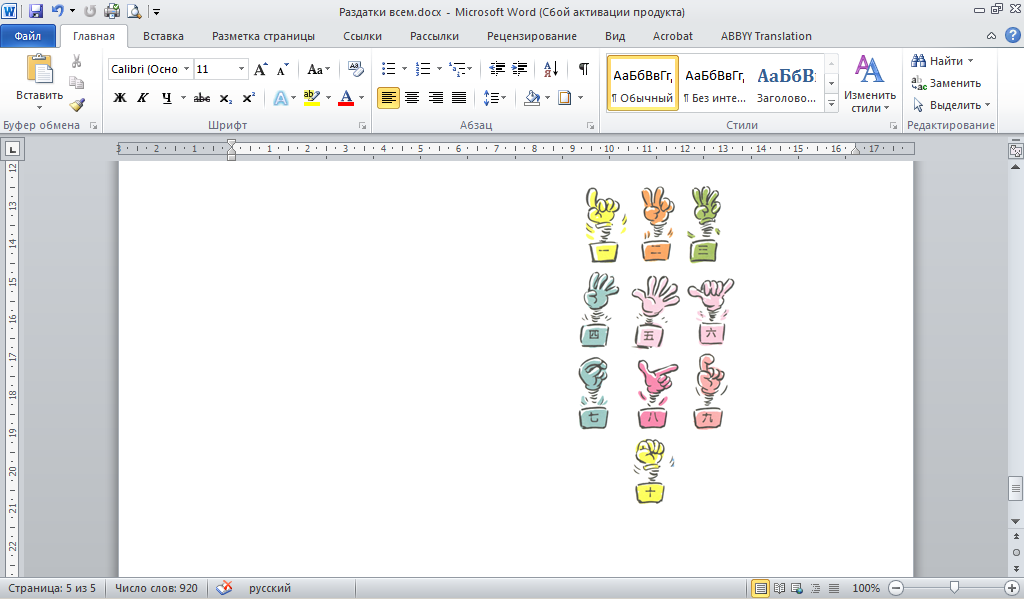                                                                       Порядки:Грамматика:Числа: 11-19: 十一,十二,十三, …20,30,40…: 二十,三十,四十,…100, 200, 300…: 一百,二百,三百,…Отсюда и далее перед первым порядком тоже надо ставить 一 (если требуется)1000, 2000, 3000…: 一千,两千, 三千,…Перед этим и следующими порядками 二 превращается в 两389.762.415.001 = 3897 6241 5001三千八百九十七亿六千二百四十一万五千零一Перед тем, как переводить число, нужно отсчитать от конца 4 знака (это будет 万); если знаки все еще остались, отсчитать еще 4 (это будет 亿). Внутри получившихся 3-х больших разделов считаем как по-русски: тысячи, сотни, десятки, единицы,- а на границах приписываем 万 или 亿.Если 十 стоит в середине числа, что перед ней необходимо поставить一 (если требуется).Если пропущен 1 или несколько порядков (т.е. вместо них стоят нули), то в китайском числе вместо них тоже будет стоять 零(всегда один!).Возраст: 你多大? Сколько тебе лет? / Ты+насколько много+большой?/我二十三岁. Мне 23 года. /Я+23+годы/ Дата:21 ноября 1991 =     一九九一年十一月二十一日По-китайски мы движемся от большего к меньшему: сначала год, потом месяц, потом день.Год записывается просто 4 цифрами, которые мы в нем видим. Если используется 0, то по-китайски он будет упрощенный (кружок). После цифр не забыть поставить слово 年.Месяцам по-китайски соответствуют не названия, а номер месяца: 1-ый, 2-ой, 3-ий…,-начиная с января. После номера месяца нужно написать 月, после даты - 日.Урок 4.Грамматика:Счетные слова необходимо ставить между числительным и существительным:五口人 – 5 человек /5+рот(счетное слово)+человек/ [о членах семьи]兩个人 – 2 человека /2+штука(сч.сл.)+человек/ [просто о людях]二 в таких ситуациях снова превращается в 两三位人 – 3 человека /3+персона+человек/ [уважительно о людях]Существительное/местоимение + 的 = определение; ставится перед описываемым существительным:我的朋友 – мой друг /мой+друг/我的家  =  我家 - /мой/я+семья/При упоминании чего-то неотъмлимого (семья, мама, ребенок и т.д.), 的 можно опуститьСколько:Если ответ подразумевает количество до 10, то используем 几(с четным словом):你家有几口人? Сколько человек в твоей семье? /Ты+семья+иметь+сколько+рот(сч.сл.)+человек/我家有五口人. В моей семье 5 человек. /Я+семья+иметь+5+рот(сч.сл.)+человек/Если ответ подразумевает количество до 10, то используем多少 (без счетного слова):你有多少书? Сколько у тебя книг? /Ты+иметь+сколько+книга/我有十五本书. У меня 15 книг. /Я+иметь+15+тетрадь(сч.сл.)+книга/Счетные слова: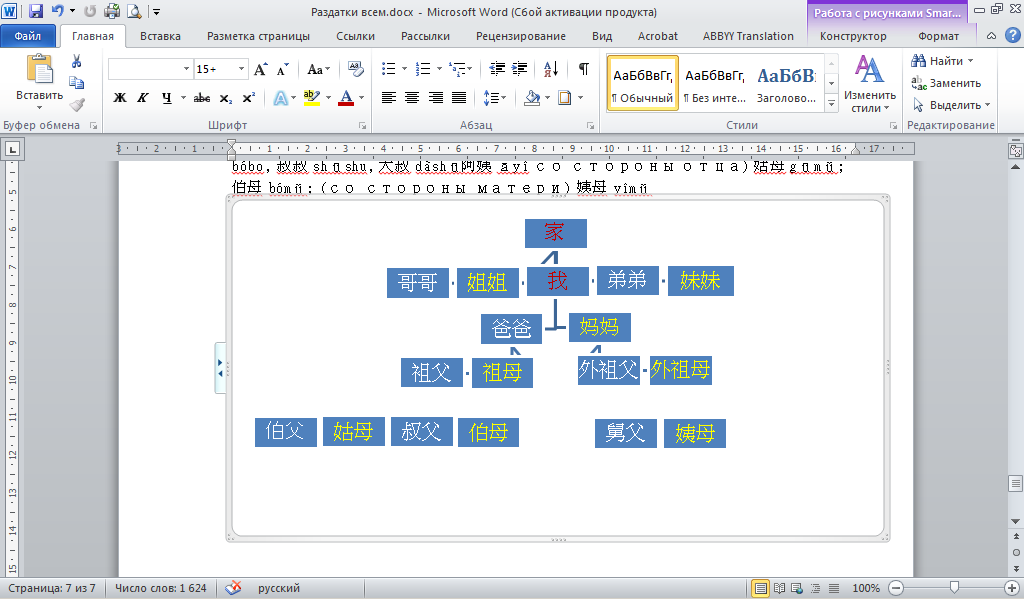 Грамматика: Связка 这是:这是谁? – Это кто? /Это+быть+кто/这是___.- Это ___. /Это+быть+__/Отрицание: В обычных случаях через 不:这不是姐姐. Это не старшая сестра. /Это+не+быть+старшая сестра/ 她不好. Ей плохо. /Она+не+хорошо/Для 有 используется 没:我没有哥哥. У меня нет старших братьев. /Я+не+иметь+старший брат/ Урок 5.Грамматика.При сравнении двух объектов в сказуемом, выраженном качественным прилагательным можно опустить 很:我的眼睛大,他的眼睛小. Мои глаза большие, а его – маленькие. /Мой+глаза+большой, его+глаза+маленький/Опускание определяемого существительного:她鼻子像她妈妈的. У нее нос как у мамы. /Она+нос+походить+мамин/Извинения:对不起! – Извините! /Правильно+не+случаться/没有关系! – Ничего страшного! /Не+иметь+значение/  =  没有关系请__  - пожалуйста, ___.请进! – Заходите! 请坐! – Садитесь! 请安静! – Тише!Давать:给我书. – Дай мне книгу. /Давать+я+книга/给你笔. – Вот тебе ручка. Держи ручку. /Давать+ты+ручка/ИероглифЧтениеЧасть речиЗначение你 Nǐ/ниМест.Ты好Hǎo/хаоПрил.  и нар.Хороший, хорошо吗Ma/маВопр. ч-ца不Bù/буОтр. ч-цаНе, нет我Wǒ/воМест.Я很Hěn/хэньЧастицаОчень呢Ne/нэВопр. ч-ца «а»也Yě/йэНаречиеТоже老师Lǎoshī/лаошиУчитель他Tā/тхаМест.он她Tā/тхаМест.она们Men/мэньСуффикс мн.ч.我们 - мы
你们 – вы
他们 – они (м.р.)
她们 – они (ж.р.)ИероглифЧтениеЧасть речиЗначение叫Jiào/дзяоГлаголЗвать(ся), называть(ся), подзывать, кричать什么Shénme/шэ(н)мэВопр. и относит. мест.Что? Какой? Как?
Что-нибудь, какой-либо认识Rènshi/жэньшиГлаголБыть знакомым, знакомится, знать (опознавать зрительно)高兴Gāoxìng/гаосинПрил./глаголРадостный, радоваться1一Yī/йи2二Èr/ар3三Sān/сань4四Sì/сы5五Wǔ/ву6六Liù/льоу7七Qī/тси8八Bā/ба9九Jiǔ/дзьоу10十Shí/ши0零, 0 Líng/лин1一Yī/йи10十 Shí/ши100百 Bǎi/баи1000 千 Qiān/тсьень10000万Wàn/вань100000000亿Yì/йиИероглифЧтениеЧасть речиЗначение多Duō /доПрил. и вопр. словоМного, намного;
Сколько?大Dà/да Прил.Большой, сильный, великий, старший;
Величина, размер岁Suì/суэйСущ.Год(ы), лета年Nián/ньэньСущ.Год月Yuè/юэСущ.Месяц, луна日Rì/жиСущ.День, число, дата, сутки;
Солнце口kǒuСчетное слово-для людей в семье位wèiСчетное слово-для людей, уважительное个 gèСчетное словоШтука (самое распр.)本běnСчетное слово-для книг (стебель, корень, тетрадь)ИероглифЧтениеЧасть речиЗначение的De/дэСуффикс прил.朋友Péngyou/пхэньоуСущ.Друг家Jiā/дзяСущ.Семья, дом (в котором живу), семейство (био.)有Yǒu/йоуГлаголИметь几Jǐ/дзиВопр. слово и мест.Сколько? (до 10)
Несколько (до 10)多少Duōshǎo/дошаоВопр. слово и мест.Сколько?
Сколько-то书Shū/шуСущ.Книга人Rén/жэньСущ.ЧеловекСемьяСемьяСемьяИероглифЧтениеЗначение妈妈Māma/мамаМама爸爸Bàba/бабаПапа姐姐Jiějie/дзиедзиеСтаршая сестра妹妹Mèimei/меймейМладшая сестра哥哥Gēge/гэгэСтарший брат弟弟Dìdi/дидиМладший брат祖母Zǔmǔ/цзумуБабушка по папе外祖母Wàizǔmǔ/ваицзумуБабушка по маме袓父Zǔfù/цзуфуДедушка по папе外袓父 Wàizǔfù/вайцзуфуДедушка по маме床 Chuáng/чхуанКровать桌 子zhuōzi/джоцзыСтол椅子 Yǐzi/йизыСтул电视机 Diànshìjī/дианьшидзиТелевизор沙发 Shāfā/шафаДиван灯 Dēng/дэнЛампа谁Sheí/шэйВопр. словоКто?那Nà/наПрил.Тот, тоИероглифЧтениеЧасть речиЗначение这Zhèshì/
джышиПрил.Этот, это是Zhèshì/
джышиГлагол.БытьИероглифЧтениеЧасть речиЗначение眼睛Yǎnjing/йэндзинСущ.Глаза小Хiǎo/сяоПрил.Маленький鼻子Bízi/бицзыСущ.Нос头发Tóufà/тхоуфаСущ.Волосы耳朵 Ěrduo/ардоСущ.Ухо嘴 Zuǐ/цзуэйСущ.Рот脸 Liǎn/лианьСущ.Лицо像  Xiàng/сьянСущ. и глаголПортрет;походить长Cháng/чханПрил.Длинный短Duǎn/дуаньПрил.Короткий个子Gèzi/гэцзыСущ.Рост高Gāo/гаоПрил.Высокий矮 Ǎi/аиПрил.Низкий手Shǒu/шоуСущ.РукаИероглифЧтениеЧасть речиЗначение请Qǐng/тсинПожалуйста, просить, приглашать进Jìn/дзиньГлаголВходить谢谢 Xièxie/сиесиеГлаголБлагодарить, спасибо对 Duì/дуэйПрил.Правильный起Qǐ/тсиГлаголПроисходить关系Guānxi/гуаньсиСущ.Значение坐 Zuò/цзоГлаголСидеть安静 Ānjìng/аньдзинГлаголУспокоиться举[手] Jǔ[shǒu]/дзю [шоу]ГлаголПоднять [руку]看 Kàn/кханьГлаголСмотреть, читать笔 Bǐ/биСущ.Ручка给 Gěi/гэйГлаголДавать